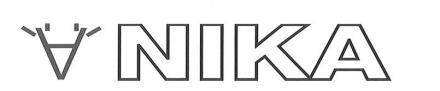 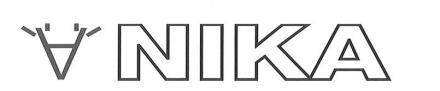 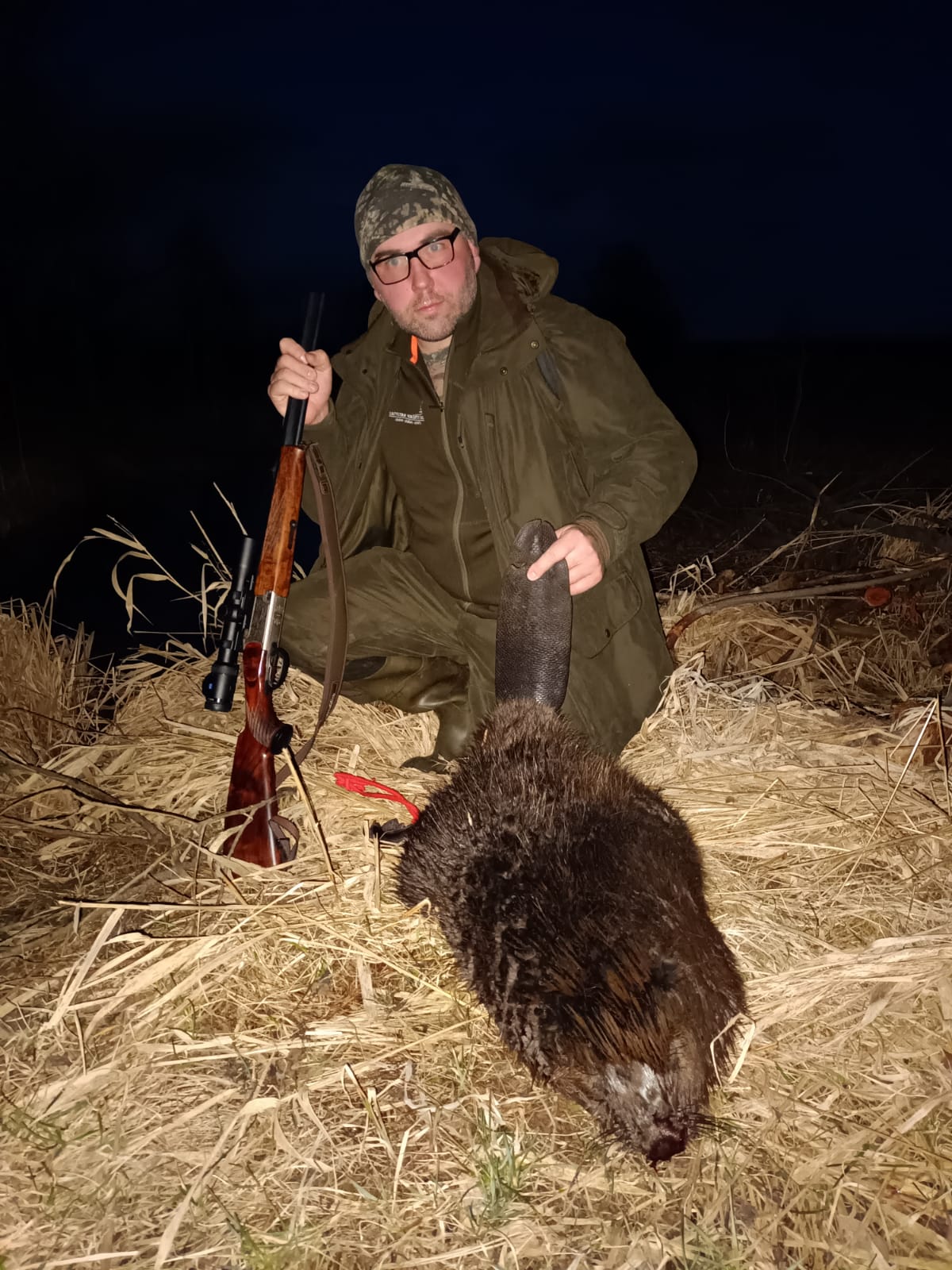 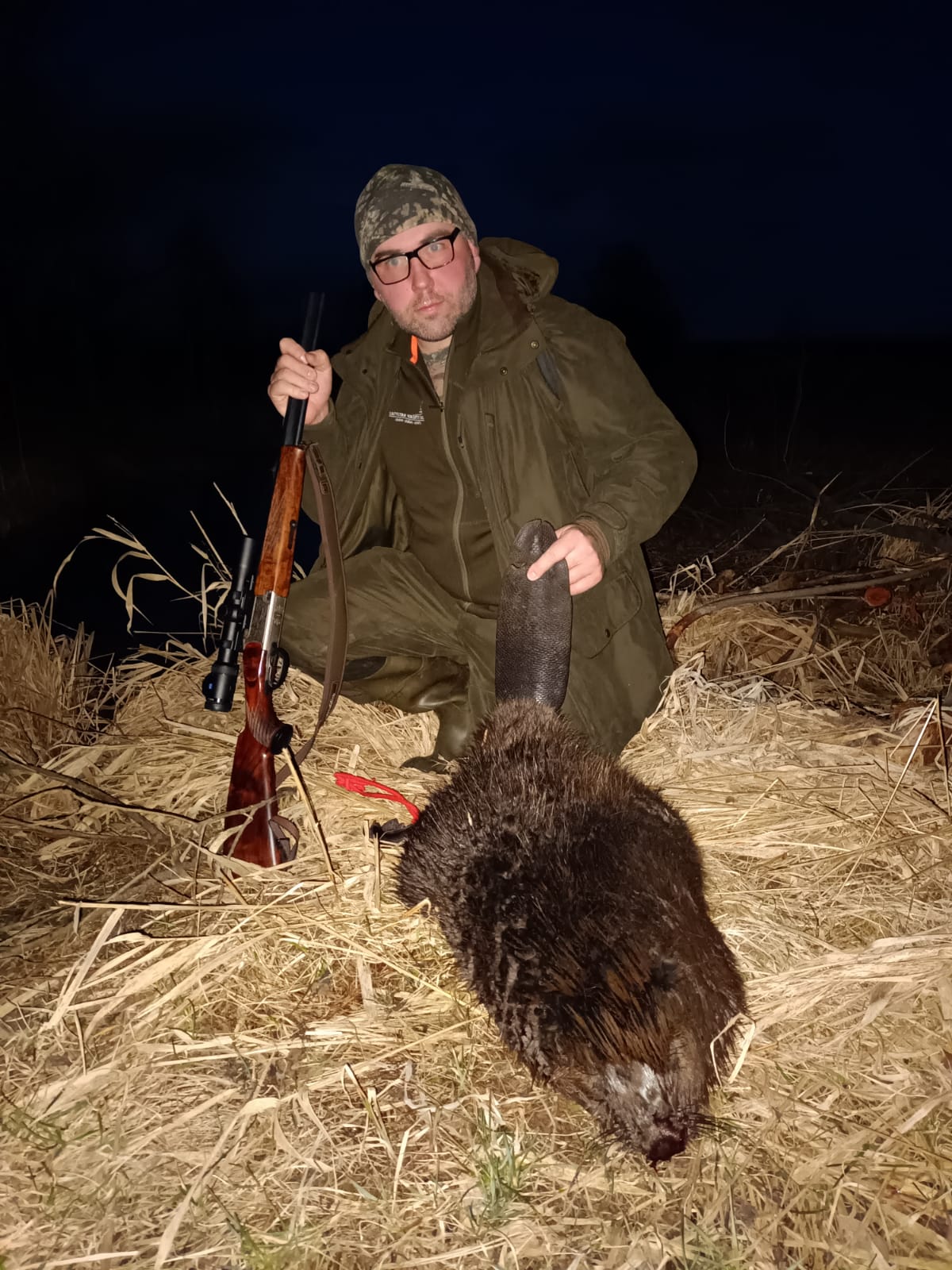 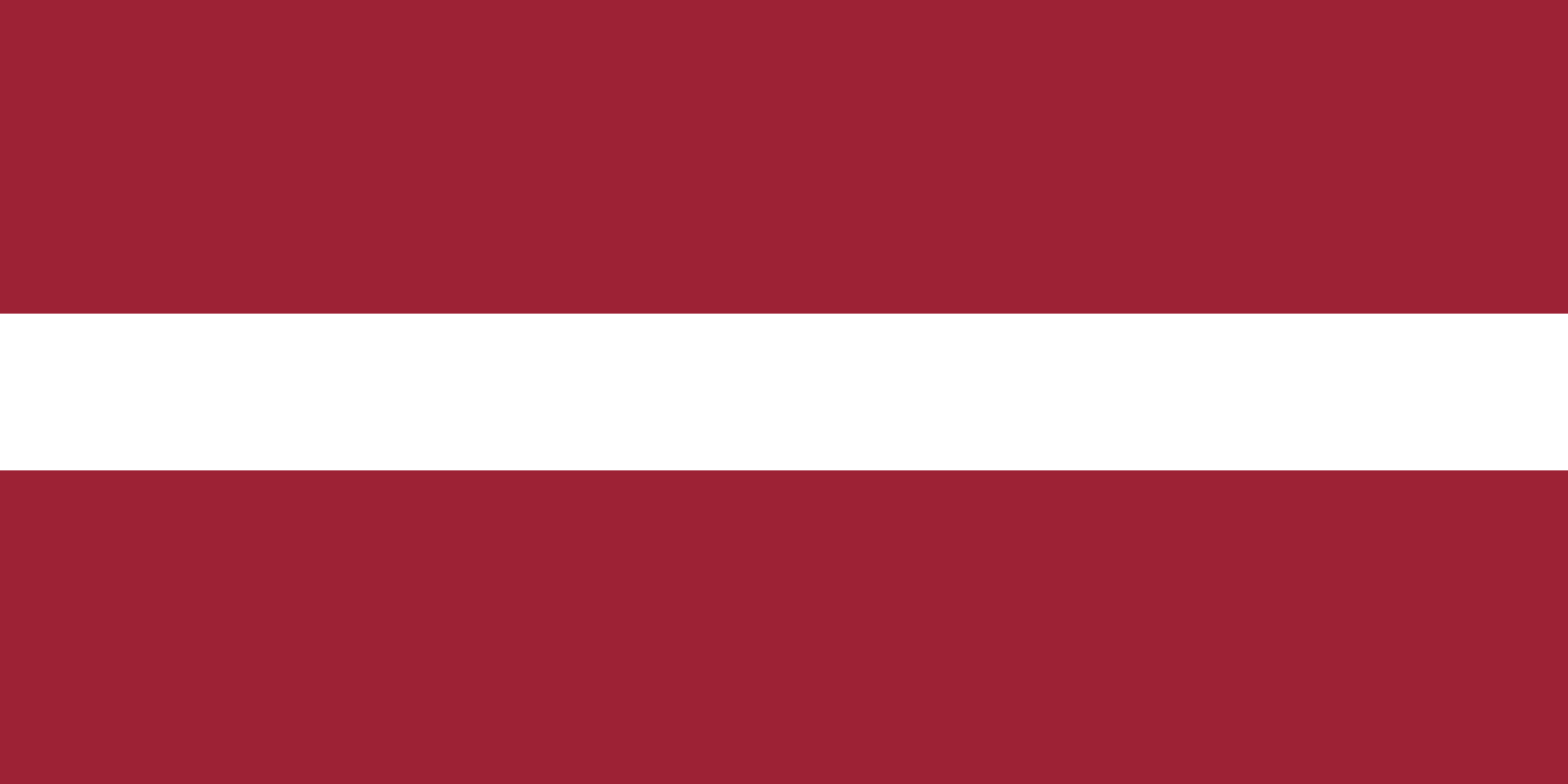 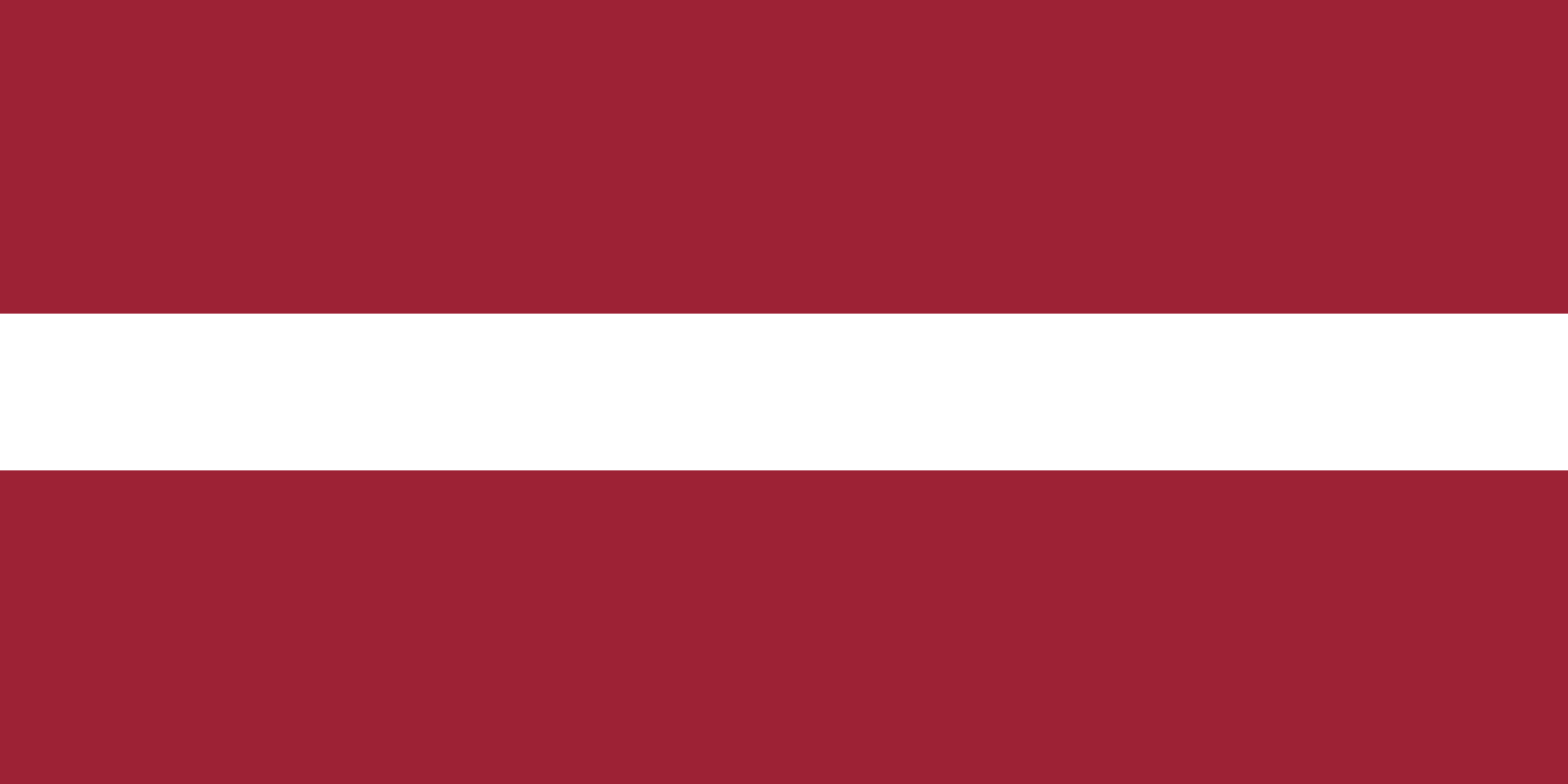 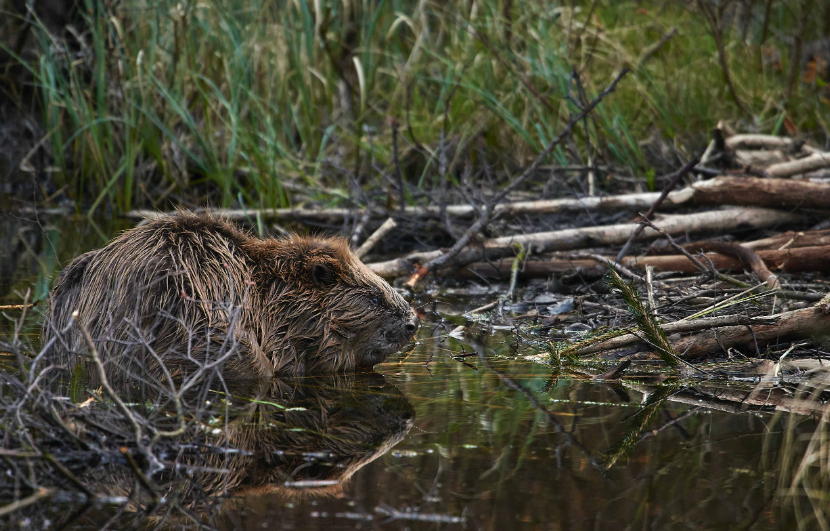 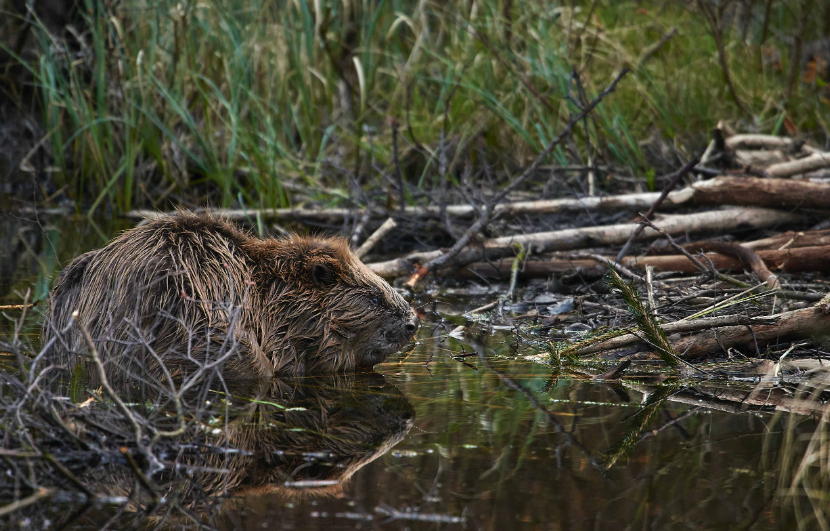 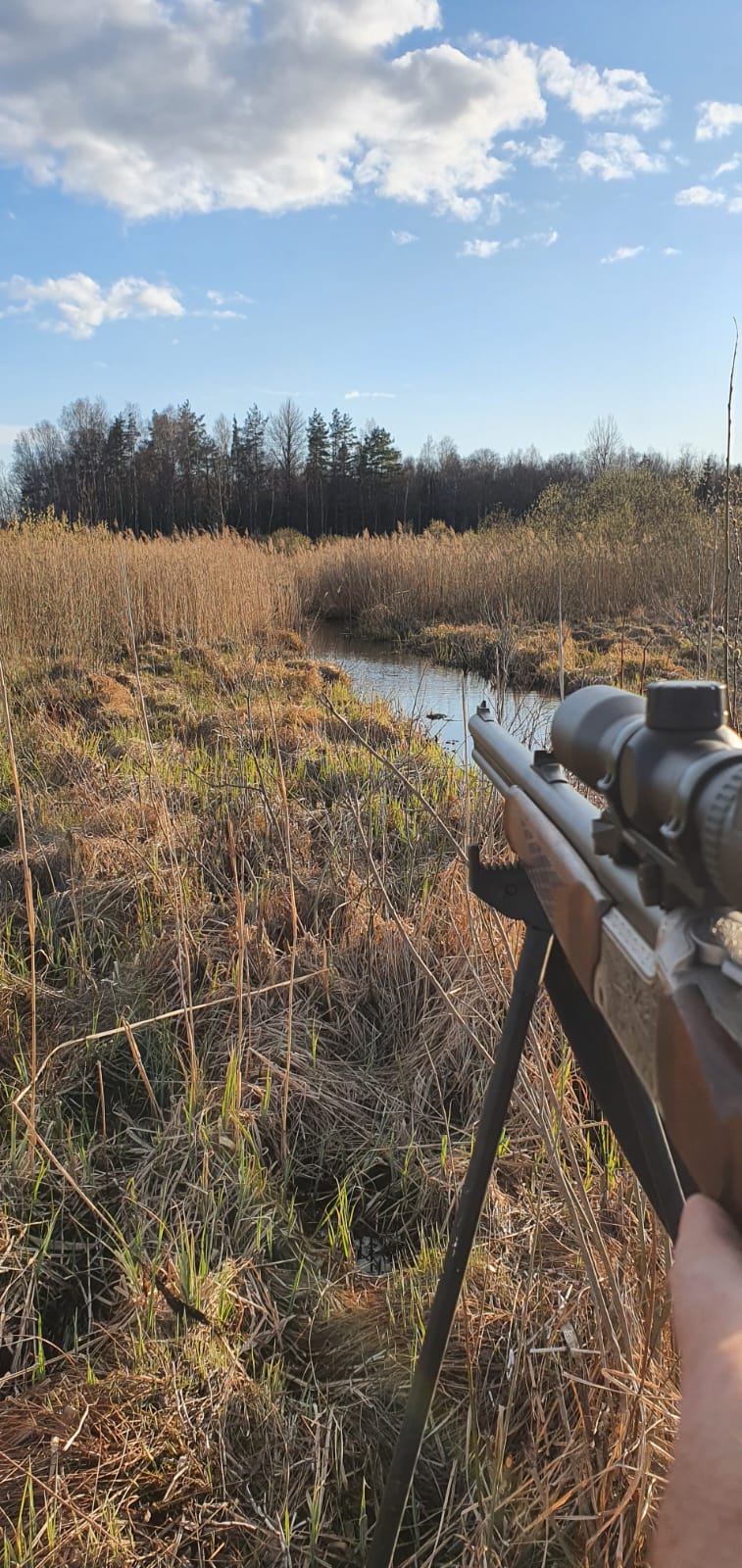 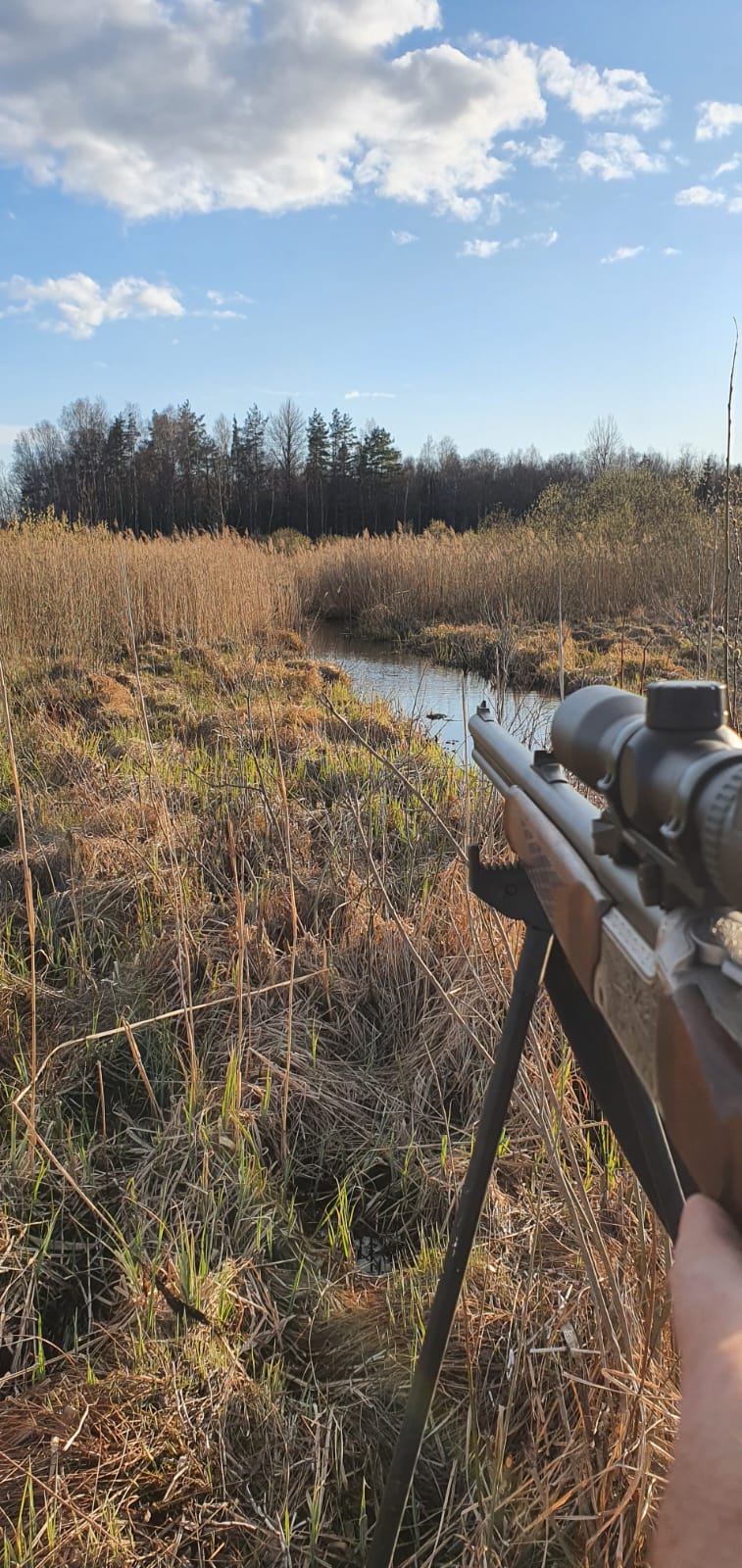 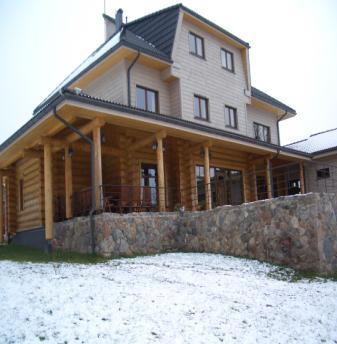 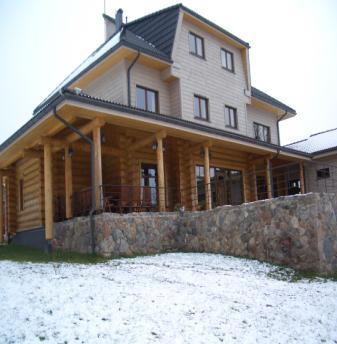 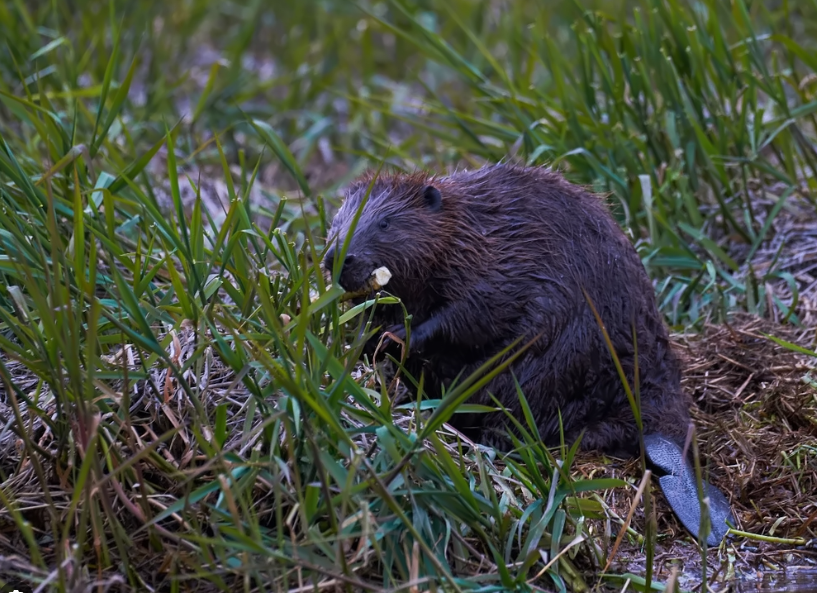 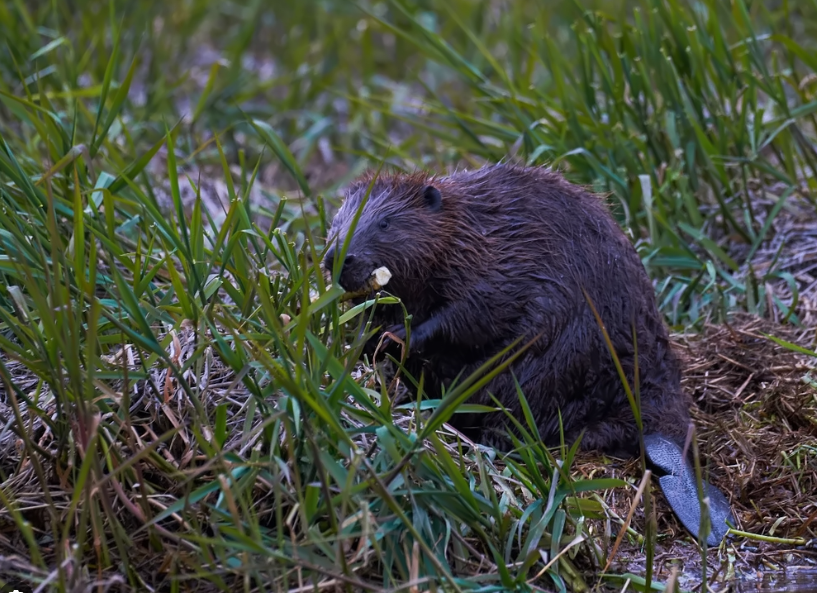 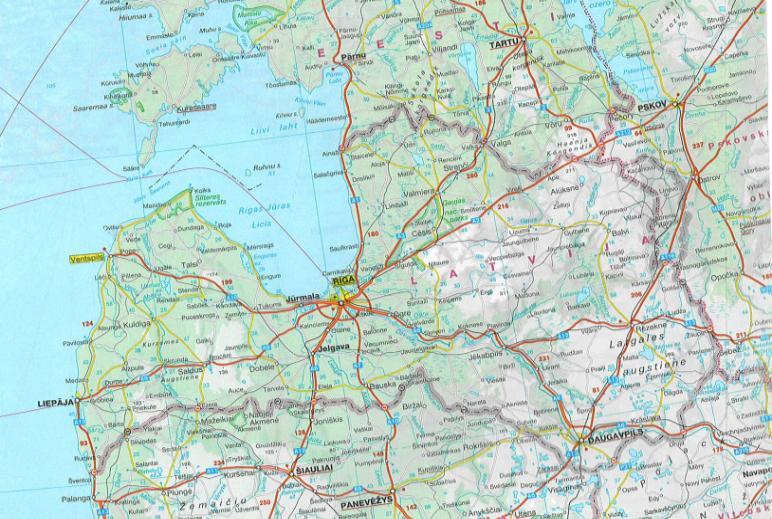 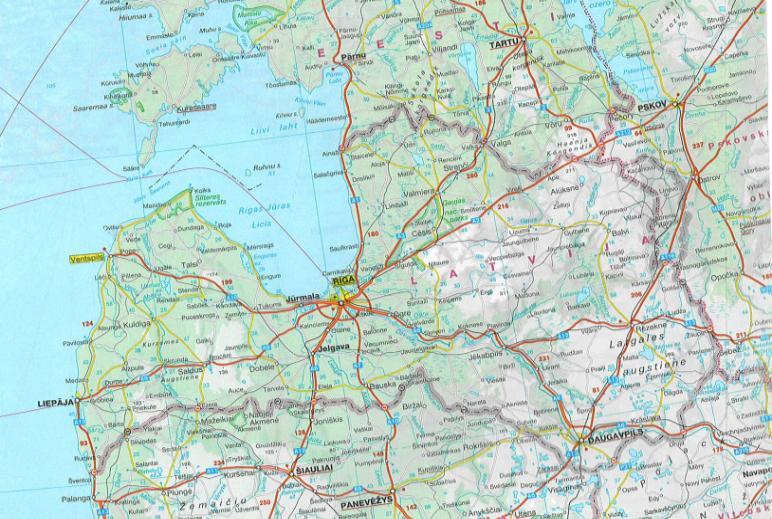 Buk – jagttid:( 1 juni – 30 nov.. ) Trofæ – opsats: bruttovægt hele kranie uden underkæbe – 90 g.	Indtil 149 g	599 kr.	Fra 150 g – 299 g	1599 kr.	Fra 300 g – 399 g	2799 kr.	Over 400 g	4499 kr.	Anskydning	1099 kr.Rå/lam jagttid (1 sep. – 30 nov.	Rå/lam	220 kr.ROVVILDT	Ulv 	8.999 kr.	Eksport cites ulv	1.999 kr.	Bæver 	499 kr.KRONVILDTHjort jagttid 1 sep-31 jan.Trofæ – gevir + grandel.Anbefalet mindst 5 dage. Trofævægt  med kranie uden underkæbe (ikke afsavet)	Indtil 3,99 kg	4.999 kr.	Fra 4.00 kg – 4,99 kg	7.499 kr.	Fra 5,.00 kg – 5,99 kg	9,999 kr.	Fra 6.00 kg – 6,99 kg	11.699 kr.	Fra 7.00 kg – 7,99 kg	16.999 kr.	Fra 8.00 kg – 8,99 kg	22.999 kr.	Fra 9.00 kg	26.999 kr.	Anskydning	3.999 kr.Hind jagtid(15 juli – 31 dec.	Hind/ kalv	799 kr.ElgTyr jagtttid: ( 1 sep –15 dec. )Trofæ – gevir.Anbefalet mindst 5 dage.Trofævægt  med kranie uden underkæbe (ikke afsavet)	Indtil 3,99 kg	4.399 kr.	Fra 4.00 kg – 4,99 kg	6.999 kr.	Fra 5,.00 kg – 5,99 kg	9,999 kr.	Fra 6.00 kg – 6,99 kg	15.999 kr.	Fra 7.00 kg – 7,99 kg	22.999 kr.	Fra 8.00 kg – 8,99 kg	26.999 kr.	Fra 9.00 kg	33.999 kr.	Anskydning	4.399 kr.Ko/kalv Jagttid ( 01sep – 15.dec)	Ko	3,999 kr.	Kalv	999 kr.	Anskydning	999 kr.TJURHANE, ÆNDER og GÆS	TJURHANE 10 april – 10 maj	7,999 kr.	AND( 15 aug – 15 nov	112 kr.	GÆS (15 sep – 15 nov	169 kr.VILDSVINKeiler Trofæ - tænder.	Fra 14,1 cm – 15,9 cm	   1.899 kr.	Fra 16,0 cm – 17,9 cm	2,999 kr.	Fra 18,0 cm – 18,9 cm	4,999 kr.	Fra 19,0 cm – 19,9 cm	  6,199 kr.	Fra 20,0 cm 	9,999 kr.Søer med grise 	Frisling	499 kr.	Op til 50 kg	899 kr.	Fra 50 kg – 100 kg	1.499 kr.	Over 100 kg.	2.999 kr.	Anskydning	799 kr.